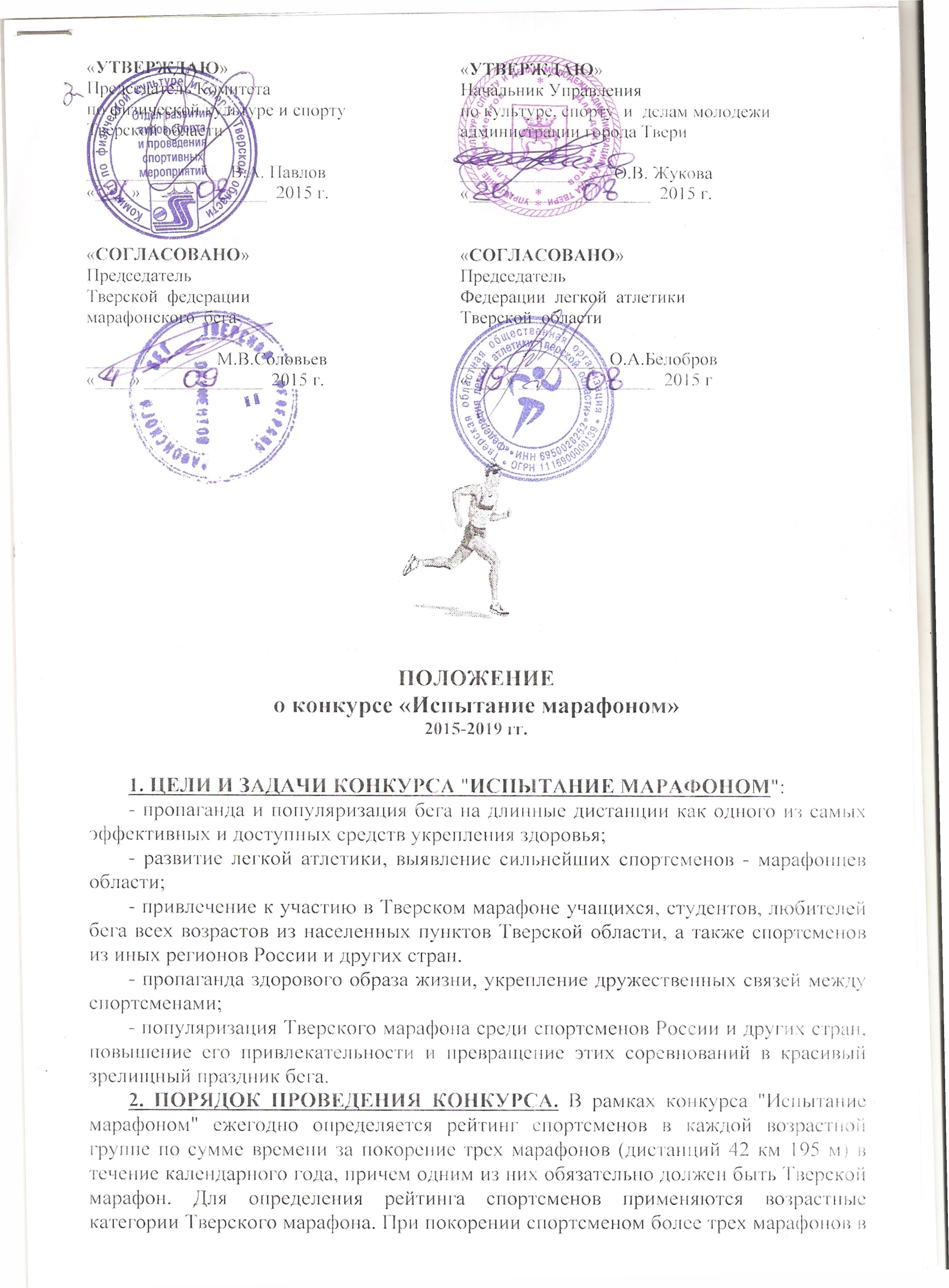 ПОЛОЖЕНИЕо  конкурсе"Испытание  марафоном"2015-2019 гг.Тверь1. ЦЕЛИ И ЗАДАЧИ КОНКУРСА "ИСПЫТАНИЕ МАРАФОНОМ":- пропаганда и популяризация бега на длинные дистанции как одного из самых эффективных и доступных средств укрепления здоровья;- развитие легкой атлетики, выявление сильнейших спортсменов - марафонцев области;   - привлечение к участию в Тверском марафоне учащихся, студентов, любителей бега всех возрастов из населенных пунктов Тверской области, а также спортсменов из иных регионов России и других стран.- пропаганда здорового образа жизни, укрепление дружественных связей между спортсменами;- популяризация Тверского марафона среди спортсменов России и других стран, повышение его привлекательности и превращение этих соревнований в красивый зрелищный праздник бега.2. ПОРЯДОК ПРОВЕДЕНИЯ КОНКУРСА. В рамках конкурса "Испытание марафоном" ежегодно определяется рейтинг спортсменов в каждой возрастной группе по сумме времени за покорение трех марафонов (дистанций  ) в течение календарного года, причем одним из них обязательно должен быть Тверской марафон. Для определения рейтинга спортсменов применяются возрастные категории Тверского марафона. При покорении спортсменом более трех марафонов в течение года, для зачета используется время преодоления Тверского марафона и два лучших результата других марафонов. В зачет идут официальные соревнования, имеющие дистанцию 42 км 195 м.Кроме того, в рамках конкурса определяются:2.1. "Марафонец и марафонка года", - определяются среди легкоатлетов Тверской области, - спортсмены, добившиеся выдающихся успехов на российских и международных соревнованиях по марафонскому бегу.2.2. Спортсмен и спортсменка Тверской области, иных регионов России и   других стран, преодолевшие наибольшее количество марафонов в течение года при условии обязательного покорения Тверского марафона.2.3. Спортсмен и спортсменка, покорившие наибольшее количество раз дистанцию  195м на Тверских марафонах;2.4. Спортсмен  и спортсменка Тверской области,  иных регионов России и других стран, наилучшим образом  повысившие   свой прошлогодний результат на Тверском марафоне  на дистанции 42 км 195 метров (приз "За прогресс"  на  Тверском марафоне"); 2.5. Клуб любителей бега Тверской области, спортсмены которого наиболее активно принимали участие в Тверском и в других российских и зарубежных марафонах на дистанции  195 м в течении года. 3. РУКОВОДСТВО КОНКУРСОМ. Общее руководство конкурсом осуществляет Комитет по физической культуре и спорту Тверской области и Управление по культуре, спорту и делам молодежи администрации города Твери. Непосредственное проведение конкурса возлагается на Тверскую федерацию марафонского бега и Федерацию легкой атлетики Тверской области. 4. УЧАСТНИКИ.  К участию в конкурсе допускаются спортсмены, преодолевшие в течение календарного года не менее трех марафонов (дистанций  ) при обязательном покорении Тверского марафона.   К участию в конкурсе допускаются  также спортсмены на  активных (бытовых) колясках и колясках с ручным велоприводом (колясках класса "хэндбайк"), преодолевшие  дистанцию 42 км 195 м, при этом подведение итогов проводится  отдельно  по выступлениям спортсменов  на каждом из указанных классов колясок. По подпунктам 2.1, 2.3 - 2.5 Положения не требуется покорение трех  марафонов в течение календарного года.  По пункту 2.4 награждается спортсмен и спортсменка, имеющие максимальную  разницу  времени  между результатами  на дистанции 42 км 195 м   Тверского марафона  года подведения итогов  и  года, предшествующего году подведения  итогов.  Награждение по данному пункту спортсмена и спортсменки на колясках проводится при наличии не менее двух спортсменов на каждом из классов колясок.По пункту 2.5 награждается клуб любителей бега Тверской области, спортсмены которого   в  сумме  покорили наибольшее количество марафонов за год, при этом  учитываются результаты  марафонцев, проживающих (имеющих регистрацию) в Тверской области.  Оргкомитет конкурса вправе запросить у председателей клубов любителей бега Тверской области списочный состав   членов клубов. Покорение марафонов  спортсмен обязан  подтвердить копией (ксерокопией)  протокола,  диплома   или   свидетельства   участника.Допускается представление копии протокола, взятого из Интернета, однако в этом случае  необходимо  обязательно указать сайт, на котором размещен  данный  протокол.  Оргкомитет конкурса вправе не учитывать пробеги,  не подтвержденные  документально. Не требуется подтверждение участия в Тверском марафоне, а также в пробегах, полные протоколы которых опубликованы в журнале "Бег  и  Мы" и в других российских спортивных изданиях.В случае непредставления спортсменами своих результатов  в срок, указанный в пункте 8 настоящего Положения, рейтинг  марафонцев определяется по протоколам, имеющимся в распоряжении Оргкомитета.  В случае выявления в представленных материалах недостоверных данных, спортсмен не допускается к участию  в конкурсе на весь  срок действия Положения.  Также не допускаются к участию  в конкурсе спортсмены,  у которых  ранее были  установлены  факты предоставления ими  недостоверных  данных.При поступлении в адрес Оргкомитета конкурса заявлений   о нечестном, неспортивном поведении спортсмена, выражающемся в сокращении (срезании) им  дистанции марафона, не преодолении всей дистанции соревнований, такие   материалы подлежат обязательному рассмотрению, если они полностью соответствуют требованиям к обращению, изложенным в Федеральном законе РФ  от 2 мая 2006 года  № 59-ФЗ "О порядке рассмотрений обращений граждан Российской Федерации" ( далее по тексту – закон).  В обращении обязательно должно быть указано, что оно направляется в Оргкомитет конкурса "Испытание марафоном", указана фамилия, имя, отчество (последнее - при наличии)    лица, направившего обращение,  его почтовый адрес, изложена суть заявления, содержащего сведения о нечестном, неспортивном поведении спортсмена с указанием фамилии, имени и отчества  (последнее - при наличии)  этого спортсмена. В обращении обязательно должно быть указано,  где, когда,  на каком соревновании этот факт имел место, конкретные обстоятельства и доказательства, подтверждающие  нечестное, неспортивное поведение   лица, в отношении которого направляется обращение. В обращении необходимо указать, подавался ли официальный протест в судейскую коллегию  соревнований по факту нечестного, неспортивного поведения спортсмена и результаты рассмотрения этого протеста,  если таковой подавался. Обращение должно быть  подписано лицом, подающим  заявление, и  на нем  должна быть указана дата. В случае направления  в адрес Оргкомитета конкурса  обращения  в форме электронного документа о  нечестном, неспортивном поведении спортсмена,     оно должно  дополнительно  содержать  адрес электронной почты  лица, направившего электронное обращение. Такое   заявление, в отличие от направленного в письменное форме, может быть не подписано, но в нем обязательно должна быть   указана фамилия, имя и отчество  (последнее - при наличии)    лица, направившего  электронное обращение.  Гражданин вправе приложить к такому обращению необходимые документы и материалы в электронной форме либо направить указанные документы и материалы или их копии в адрес Оргкомитета в письменной форме.Оргкомитет конкурса при проверке  поступившего заявления   вправе запросить дополнительные   документы  и сведения. При рассмотрении обращения,  поступившего в форме электронного документа, Оргкомитет обязательно   запрашивает   дополнительные   документы  и сведения. Для подтверждения достоверности  фактов, изложенных в электронном обращении,  Оргкомитет   вправе    дополнительно запросить  и истребовать письменные документы. По результатам рассмотрения заявления о нечестном, неспортивном поведении спортсмена Оргкомитетом выносится решение.  Лицу, направившему такое обращение, дается ответ в сроки,  установленные  законом.  Если в письменном (электронном) обращении не указаны фамилия лица, направившего обращение, или   не указан почтовый   (электронный) адрес, по которому должен быть направлен ответ,  то ответ на   такое обращение не дается.По результатам  рассмотрения заявления о нечестном, неспортивном поведении спортсмена  Оргкомитет конкурса  вправе не допустить  этого спортсмена к участию  в конкурсе  по итогам года, в котором имел  место   факт нечестного, неспортивного поведения.В случае  неоднократного  (более одного раза)  установления факта нечестного, неспортивного поведения спортсмена, выражающегося в сокращении (срезании) им  дистанции марафона, не преодолении всей дистанции соревнований, Оргкомитет конкурса вправе принять решение  о  его не допуске  к участию  в конкурсе на весь  срок действия Положения.  Спортсмен, в отношении которого принято решение   о его не допуске   к участию  в конкурсе   за неспортивное, нечестное поведение,   вправе обжаловать  это решение в установленном законом порядке.  5. НАГРАЖДЕНИЕ.   Призом, дипломом, медалью и значком "Испытание марафоном" награждаются:5.1. Спортсмены, имеющие наименьшую сумму времени за покорение трех марафонов (занимающие первое место в рейтинге) в каждой возрастной группе;5.2. Спортсмен и спортсменка Тверской области, названные "Марафонцем и марафонкой года", - за достижение выдающихся успехов на российских и международных соревнованиях по марафонскому бегу.5.3.Спортсмен и спортсменка Тверской области, иных регионов России и  других стран, преодолевшие наибольшее количество марафонов в течение календарного года при условии обязательного покорения Тверского марафона;5.4. Спортсмен и спортсменка, покорившие наибольшее количество раз дистанцию   на Тверских марафонах;5.5. Спортсмен и спортсменка  Тверской области,  иных регионов России и других стран,  наилучшим образом  повысившие  свой прошлогодний результат на Тверском марафоне  на дистанции 42 км 195 метров (приз "За прогресс"  на  Тверском марафоне); Кубком, дипломом, вымпелом и значком "Испытание марафоном" награждается: 5.6. Клуб любителей бега Тверской области, спортсмены которого наиболее активно принимали участие в Тверском и в других российских и зарубежных марафонах на дистанции  195м; За второе и третье место по сумме времени за покорение трех марафонов в возрастных группах спортсмены награждаются медалями, дипломами и значками "Испытание марафоном". Спортсмены – участники конкурса, не вошедшие в число призеров, но покорившие три марафона, награждаются значками "Испытание марафоном". 6. ВРЕМЯ И МЕСТО НАГРАЖДЕНИЯ. Награждение по итогам выступлений спортсменов в марафонах прошлого года в рамках конкурса "Испытание марафоном" проводится в ходе подведения итогов после проведения Тверского марафона в текущем году.Организация награждения спортсменов в рамках конкурса "Испытание марафоном" возлагается на Комитет по физической культуре и спорту Тверской области, Управление по культуре, спорту и делам молодежи администрации г. Твери и Тверскую федерацию марафонского бега.7. ФИНАНСИРОВАНИЕ. Расходы, связанные с проведением конкурса несут:• Комитет по физической культуре и спорту Тверской области - по п.5.1-5.6  по награждению кубком, призами "Испытание марафоном", а также по изготовлению вымпела лучшему клубу любителей бега Тверской области (п. 5.6); • Управление по культуре, спорту и делам молодежи администрации г. Твери – по п.5.1-5.6 по награждению медалями и дипломами участников конкурса (согласно утвержденной смете расходов); • Тверская федерация марафонского бега - по п. 5.1-5.6 - по награждению значками "Испытание марафоном".8. ПОДГОТОВКА МАТЕРИАЛОВ. Сбор, подготовка и обобщение материалов для конкурса "Испытание марафоном" осуществляется  Тверской федерацией марафонского бега.Данные о ходе выступления спортсменов  собираются в течении года на сайте "Марафон в Тверском крае"  по адресу:  http://sheker.info/tver-marafon/,  адрес электронной почты tver.marafon@yandex.ru; Последний срок отправки анкет и  материалов, подтверждающих участие в марафонах, - не позднее 1 февраля года, следующего за годом подведения итогов. Письменные заявления по фактам  нечестного, неспортивного поведения спортсменов, выражающихся в сокращении (срезании) ими  дистанции марафона, не преодолении всей дистанции соревнований,  направляются в Тверскую федерацию марафонского бега на имя заместителя председателя  федерации Васюкевича Геннадия Александровича по адресу:  170042, город Тверь -42, переулок Никитина, дом 10 квартира 81,   Васюкевичу Геннадию Александровичу. Обращения в форме электронного документа по фактам  нечестного, неспортивного поведения спортсменов направляются на адрес электронной почты Васюкевича Г.А:  vga.69t@gmail.com Оперативная информация по фактам  нечестного, неспортивного поведения спортсменов, участников конкурса "Испытание марафоном",   принимается  по   мобильному телефону Васюкевича Г.А.:  8-903-033-10-88.Обобщенные итоговые данные  по  конкурсу "Испытание марафоном" за прошедший год представляются председателем Тверской федерации марафонского бега в конкурсную комиссию (Оргкомитет конкурса), состав которой ежегодно утверждается Комитетом по физической культуре и спорту  Тверской области из представителей проводящих конкурс организаций (по одному  от каждой из сторон). Результаты конкурса  утверждаются  ежегодно Протоколом  комиссии, который составляется в Управлении по культуре, спорту  и делам молодежи  администрации   г. Твери.9. СРОК ДЕЙСТВИЯ ПОЛОЖЕНИЯ. Настоящее Положение действует в течение пяти лет - с 2015 по 2019 год.В соответствии с данным Положением проводится подведение итогов конкурса "Испытание марафоном" и за 2014 год.